AHMA “World Cup”Advocacy Challenge | Activity Submission FormThank you for participating in the 2018 AHMA Advocacy Challenge! Your advocacy helps us advance affordable housing for everyone. The AHMA with the most points, as well as the top AHMAs in each activity category, will be announced during the NAHMA October Meeting (October 21-23, 2018), and participating companies will be recognized on social media.Instructions: Social media activity is automatically counted if the challenge hashtags were used; please do not submit social media activity through this form (if there was a social media component to another eligible activity, please indicate below). Please remember to attach photos to this form to earn points for the activity. Please send this form to jbilowich@nahma.org by September 30, 2018.AHMA: ____________________________________________________________Company / Property Name: ____________________________________________Date of Activity: _____________________________________________________Activity Type (please check one):  Town Hall/Political Event	 Meeting with Lawmakers/Staff	 Resident Activity	 Property TourWas there a social media component to this activity?  yes 	 noPoint of Contact for this form:  _________________________________________Are you attaching photos for this activity?  yes 	 noDo you have release forms for photographed residents/staff? Photo release forms generally do not apply to public figures (such as lawmakers and their staff). yes 	 noNotes about this activity, such as involvement of elected officials or message/outcomes: 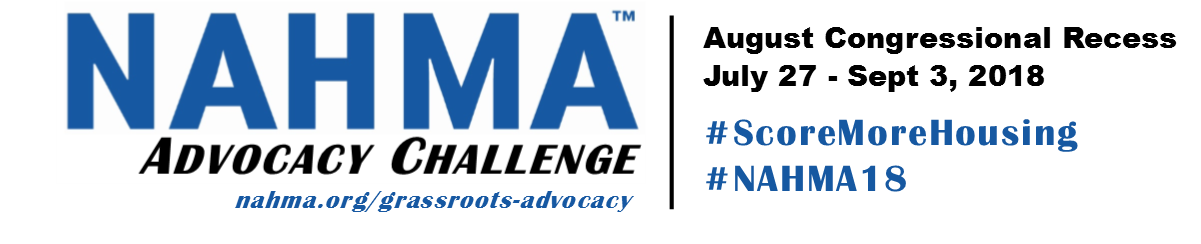 